Дослідно-експериментальна робота  за темою Предмет дослідження:  психолого-педагогічні умови формування гармонійно досконалої особистості учня у сучасному освітньому середовищі навчального закладу.                                   ТЕРМІН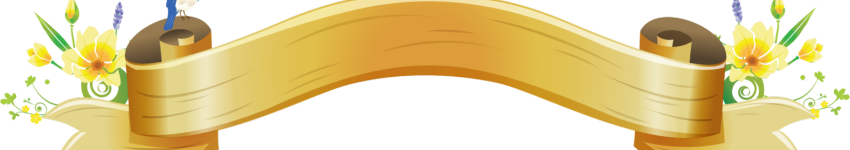 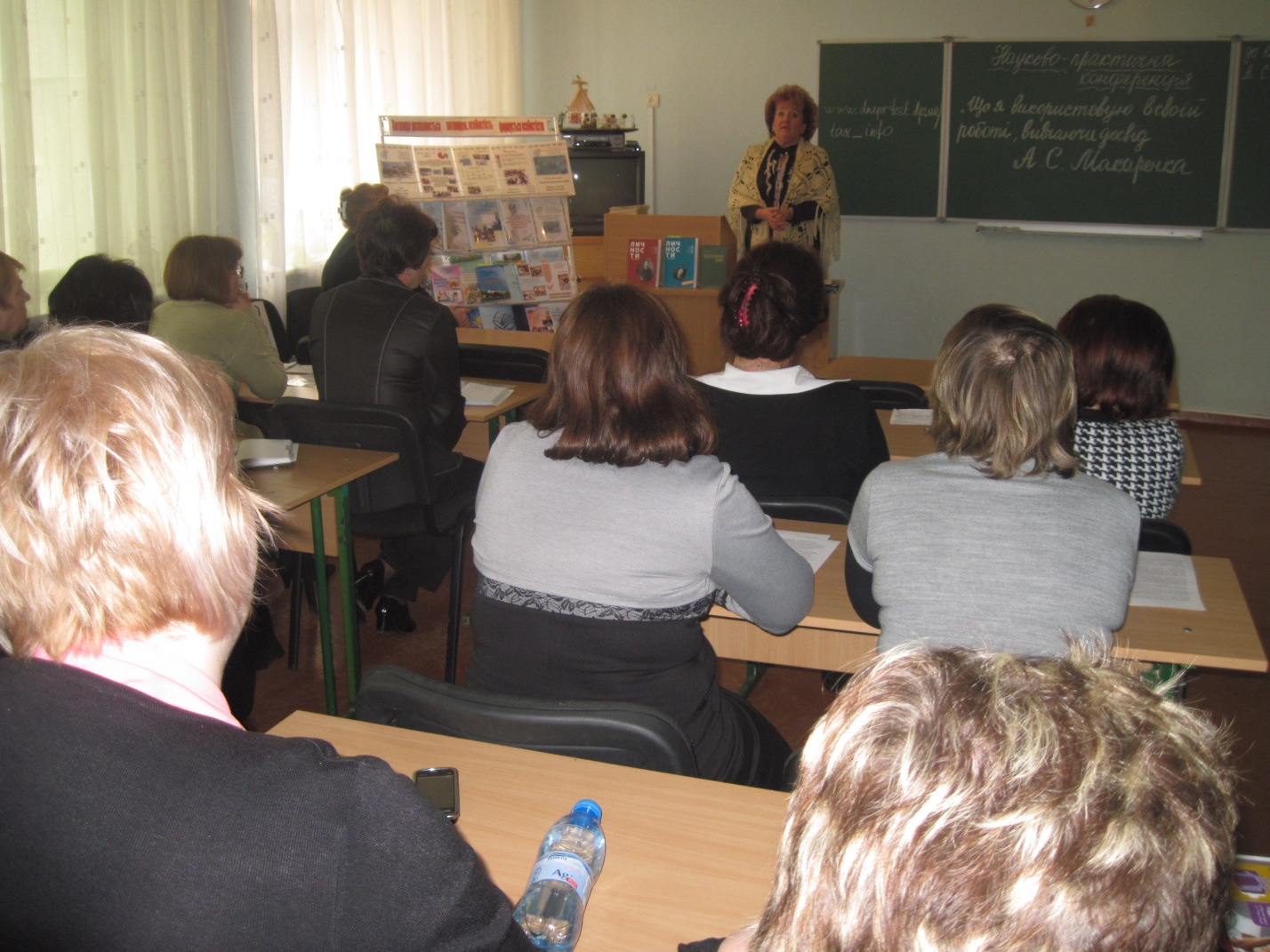 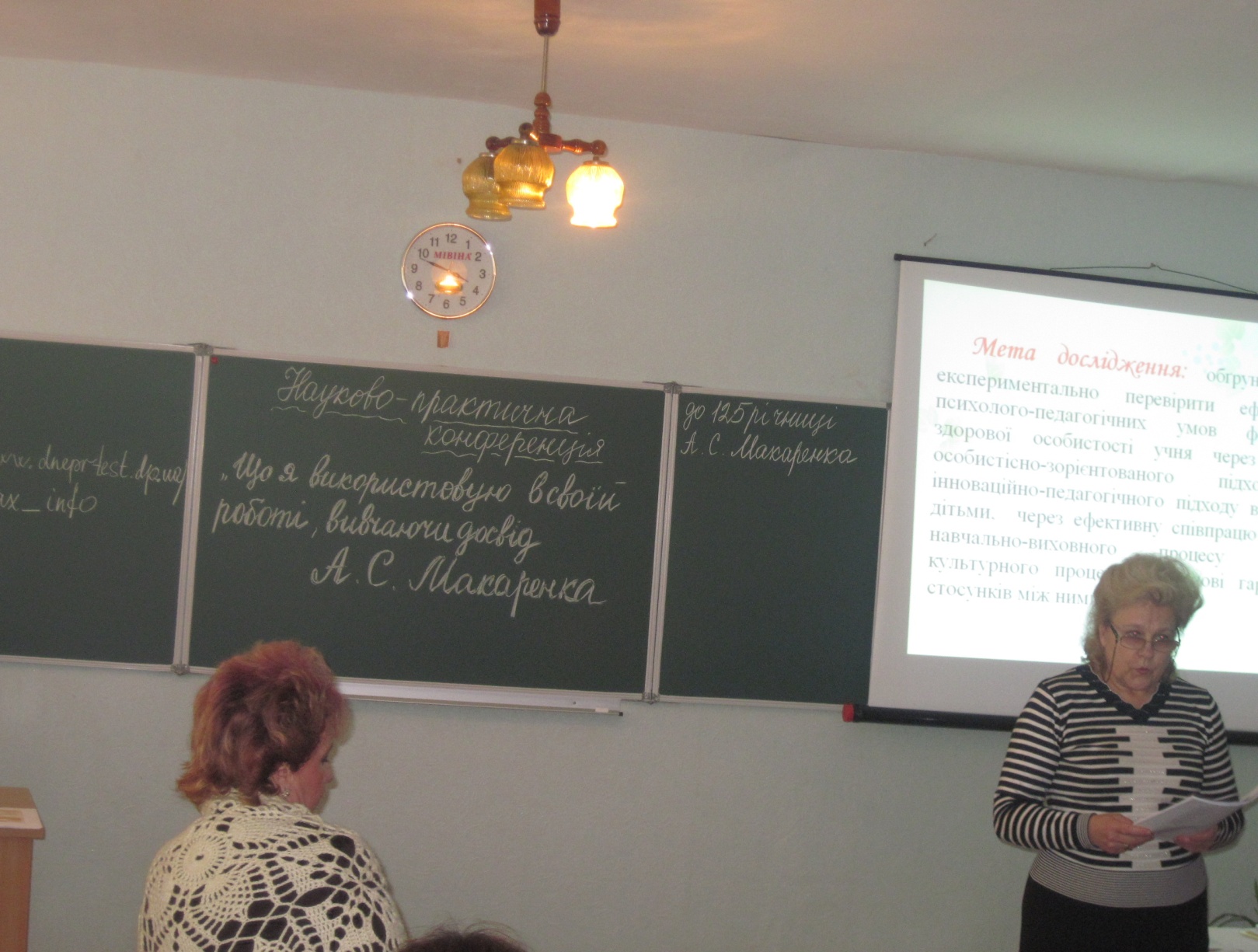 